karta pracy numer 24Kto mieszka na wiejskim podwórku ?Przyjrzyj się ilustracji i opowiedz o niej. Posłuchaj odgłosów .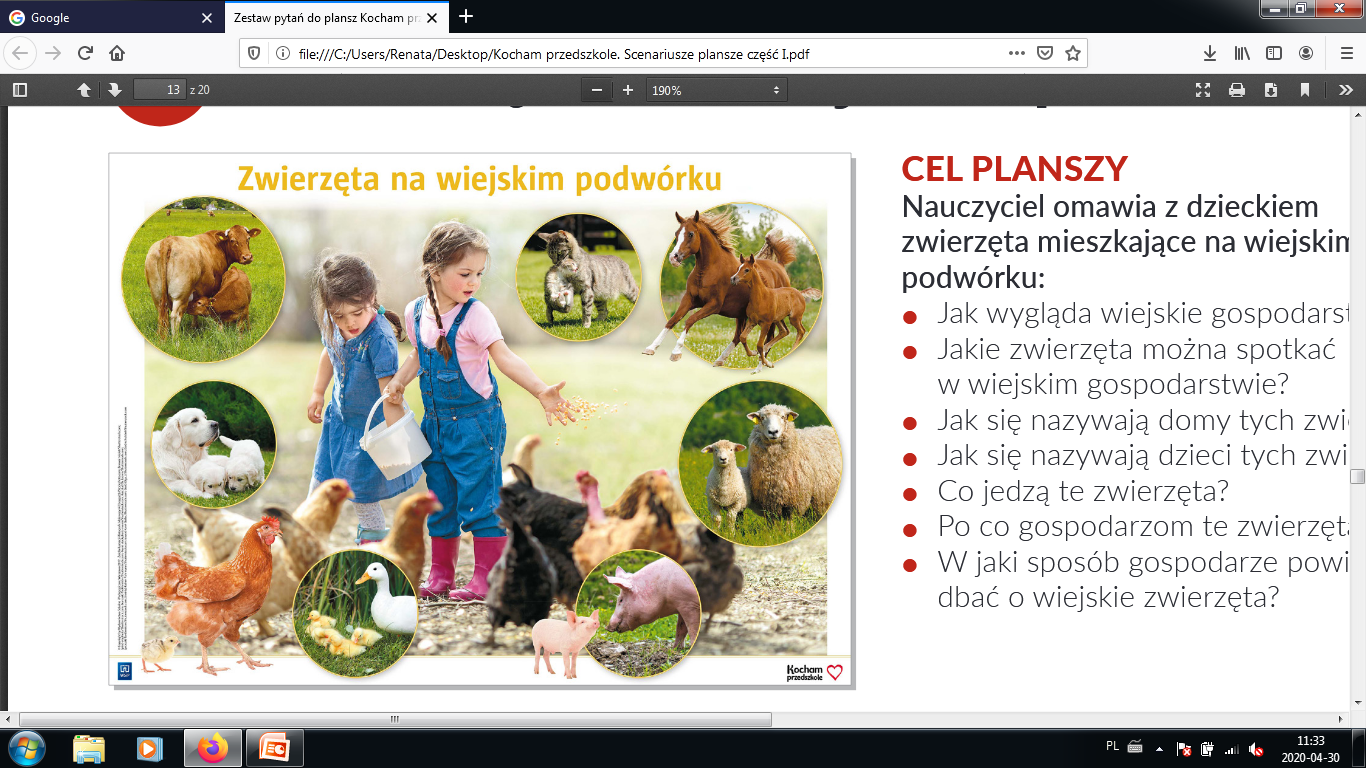 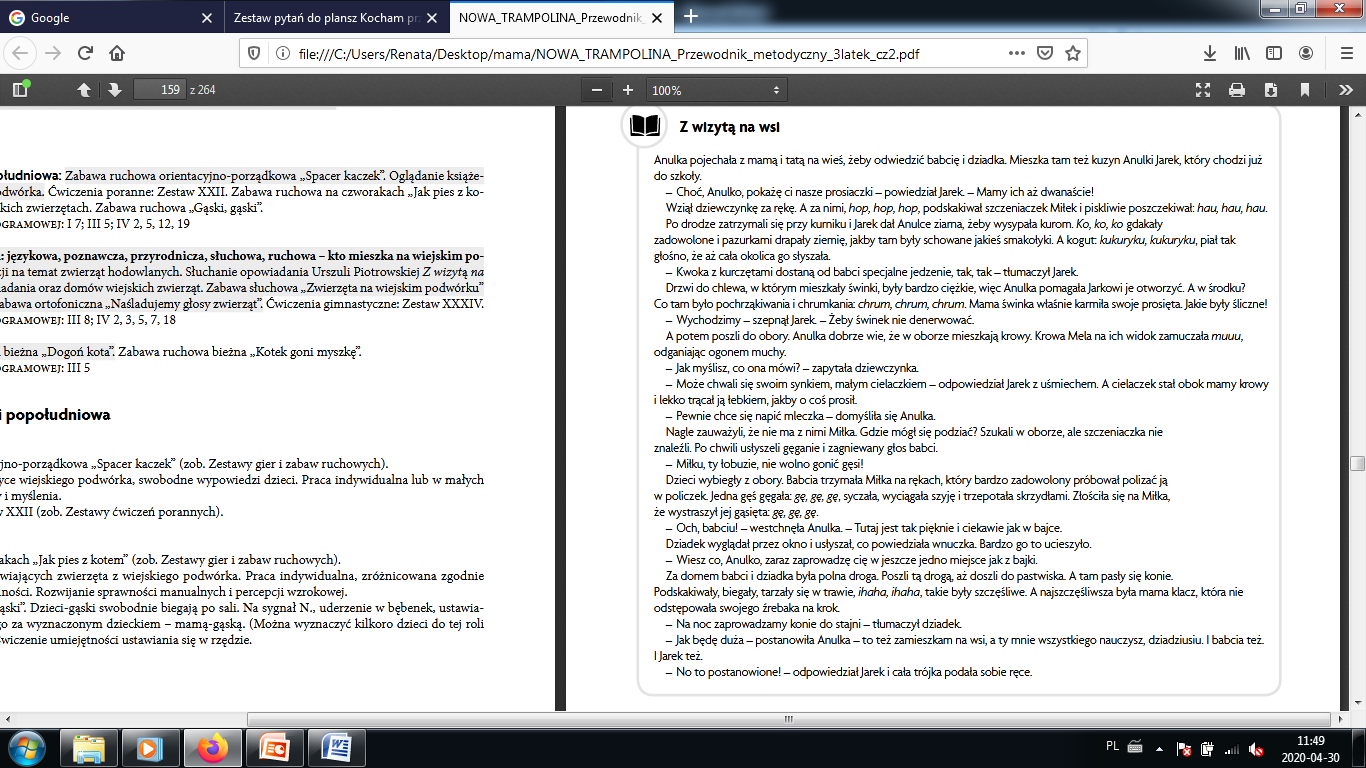 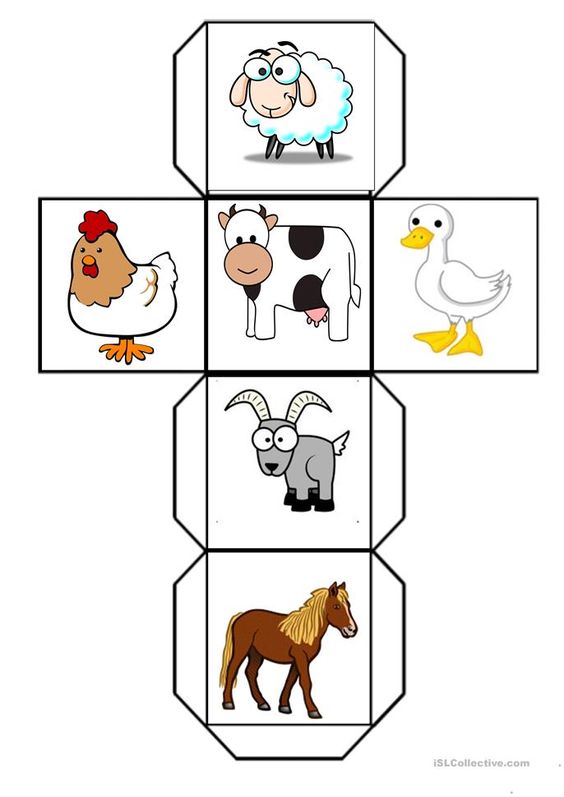 Zapraszam do wspólnej zabawy Zapraszam do przeczytania opowiadania pt. „Z wizytą na wsi” i rozmowy na jego temat Jakie zwierzęta widziała Anulka na wsi?, gdzie mieszka,  świnki, a gdzie krowa Mela?, dlaczego piesek Miłek oddalił się od dzieci?, czy Anulce podobało się na wsi?, jak myślicie dlaczego?